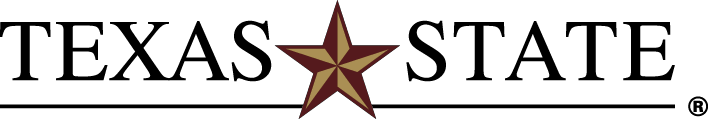 Transfer Planning Guide 2019-2020Major in Chemistry with Chemistry Teacher Certification, Grades 7-12Bachelor of Science Degree (BS) 120 Credit HoursTexas Education Code Section 61.822 requires that Texas public institutions facilitate the transferability of lower-division course credit through the Core Curriculum. The Core Curriculum contains nine Foundational Component Areas (42 hours), which every Texas State student must satisfy to graduate.Texas State is a participant in the Texas Common Course Numbering System (TCCNS). Use the TCCNS to find courses you can take at your institution to ensure transfer of credit toward freshman- and sophomore- level degree requirements at Texas State.Students will receive core credit at Texas State for any course successfully completed in the Core Curriculum of the sending institution.RECOMMENDED CORE CURRICULUM CHOICES FOR THE BS in CHEMISTRY with TEACHER CERTIFICATIONThis degree requires specific courses for degree completion, and with wise planning, you may take courses that satisfy both the Core Curriculum and the BS requirements:ADDITIONAL LOWER-DIVISION BS REQUIREMENTSADMITTANCE TO THE EDUCATOR PREPARATION PROGRAM:The Teacher Certification program at Texas State requires that students earn grades of “C” or higher in the core 010, 040, MATH 2471, and two courses from: HIST 1310, HIST 1320, POSI 2310, POSI 2320.  Additionally, the Teacher Certification program requires a grade of “B” or higher in COMM 1310 or COMM 2338 or COMM 2315.GRADUATION REQUIREMENTS:In order to graduate from Texas State University with a BS in Chemistry with Chemistry Teacher Certification (Grades 7-12), students must achieve all the following:Admittance to the Educator Preparation ProgramA minimum 2.5 Major GPAA minimum 2.75 Overall GPAA minimum 2.5 GPA in all Teacher Certification coursesUNIVERSITY ADMISSION:Submit a completed application, all supporting documents, including an official high school transcript and transcript(s) from every institution attended and application fee, to the Office of Undergraduate Admissions by the stated priority date.Students with 1-15 transferable hours must have a minimum 2.0 GPA in all transferable course work and meet freshman admission standards. Students with 16-29 transferable hours must have a minimum 2.5 GPA in all transferable course work. Students with 30 or more transferable hours must have a minimum 2.25 GPA in all transferable course work. All students must be eligible to return to all previous institutions and be at least one full semester out of high school.Students transferring to Texas State from a community college may elect to follow the Texas State Undergraduate Catalog that was in effect at the time they enrolled at their community college. Students may also, with the approval of their College Dean, follow a subsequent catalog. Students are reminded to refer to their designated catalog for information related to University requirements for curriculum, graduation, probation/suspension, and other general information.FOR MORE INFORMATION, CONTACT:Office of Undergraduate Admissions Texas State University429 N. Guadalupe St.San Marcos, Texas 78666 512.245.2364 https://www.admissions.txstate.edu/College of Science and Engineering Advising CenterCentennial Hall, Room 202512.245.9210 https://www.cose.txstate.edu/advising/ Texas State reserves the right to withdraw courses at any time, to change its fees or tuition, calendar, curriculum, degree requirements, graduation procedures, and any other requirements affecting students. Changes will become effective whenever authorities determine and will apply to both prospective students and those already enrolled.			OCT 2019CodeCourseRequired Hours010Communication6 required hours020Mathematics3 required hours (see Recommended Core Curriculum Choices below)030Life and Physical Sciences6 required hours (see Recommended Core Curriculum Choices below)040Language, Philosophy & Culture3 required hours050Creative Arts3 required hours060American History6 required hours070Government/Political Science6 required hours080Social and Behavioral Sciences3 required hours090Component Area Option6 required hours (see Recommended Core Curriculum Choices below)CoursesTCCNTEXAS STATE020 MathematicsMATH 2413MATH 2471030 Life and Physical SciencesPHYS 2425PHYS 1430030 Life and Physical Sciences continuedPHYS 2426PHYS 2425090 Component Area OptionSPCH 1311, 1315 or 1318COMM 1310, 2338 or 2315TCCNTEXAS STATECHEM 1311 & 1111CHEM 1341 & 1141CHEM 1312 & 1112CHEM 1342 & 1142CHEM 2323 & 2123CHEM 2341 & 2141CHEM 2325 & 2125CHEM 2342 & 2142MATH 2414MATH 2472